School Active Transportation Teacher HandbookTable of ContentsIntroduction …………………………………………………………………………………………………………………….Page 3	Why Geographic Information Systems …………………………………………………………………………….Page 3Module Overview ……………………………………………………………………………………………………………Page 3Handout Answers ……………………………………………………………………………………………………………Page 4	Planning for a Community for Life ………………………………………………………………………Page 4Activity 1: Road safety infrastructure and Vision Zero ………………………………………..Page 4	Activity 2: Road safety infrastructure in your neighbourhood …………………………….Page 4	Activity 3: Environmental benefits of active transportation ………………………………..Page 6Making an Impact ……………………………………………………………………………………………………………Page 6Optional Extension Activities …………………………………………………………………………………………..Page 7Appendix 1: StoryMap Legend ………………………………………………………………………………………..Page 10Appendix 2: Curriculum Connections ………………………………………………………………………………Page 11 IntroductionThis StoryMap is a module for educators and students in Grades 9-12 to learn more about active transportation. The module uses the ArcGIS Online Story Map application, which includes an introductory element of Geographic Information Systems (GIS) and can be adapted for multiple subject areas. This module is curriculum-linked to support learning inside and outside of the classroom. This resource is flexible in that it can be used for teacher-led lesson plans or self-guided by students with direct engagement with content. Why Geographic Information Systems (GIS)?Provides real data for students to explore and connect with their communityConnects students to infrastructure elements in their communityHelps students understand content in many disciplines including geography, environmental studies, and enables teachers to find multiple entry points into their curriculumHelps visualize data and provide real world applicationsModule Overview:Length of lesson: 40 minutesPreparation: Access to a computer lab or class set of laptops/tabletsKey Themes: Vision Zero, active transportation, bike lanes, crossrides, multi-modal pathways, pedestrian safety, crosswalks Learning Goals: This module introduces students to ArcGIS, including tools and techniques that support spatial analysis. Students will map out their route to school and achieve a better understanding of their communities.At the end of this module students will be able to:Define active transportationUse an online map to identify active transportation modes/infrastructure in their communities Explain the various components of active transportation in their neighbourhoods Refer to the ‘School Active Transportation - Handout’Handout Answers Planning a Community for LifeStudents will get to watch a short video on how Peel Region plans for growth. To view the video without the overlying text, click the ‘full screen’ icon on the bottom right of the screen. Question for students: After watching the short video, what is Peel Region’s goal as we manage growth? To create complete communities where residents can life, work, play, shop, and get around in different ways Do you have another goal that you would include to build a better community for all?Activity 1: Road safety infrastructure and Vision Zero In this activity, students will explore the different types of infrastructure that Peel Region is using to improve road safety and promote active transportation. They will complete the table below, by providing definitions for each type of infrastructure discussed. Activity 2: Road safety infrastructure in your neighbourhoodNOTE: Answers to this student handout will vary based on the school selected. In this activity, students will use the ‘Walk & Roll Peel School Walk/Bike Times’ map to identify types of road safety infrastructure in their school neighbourhood. Frist, students will identify the various features they will need to use on the map; including the search bar, layers icon and zoom functions.Refer to Appendix 1 – StoryMap Legend Select the search icon and enter your school address. Make sure the suggested address that appears in the same city and country before selecting it.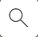 Select the legend icon and familiarize yourself with the different features included on the map (schools, crossing guard, trails, school walking and bike times)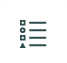 In the record box, please note the different records students will have to scroll through until they find the walk times for their school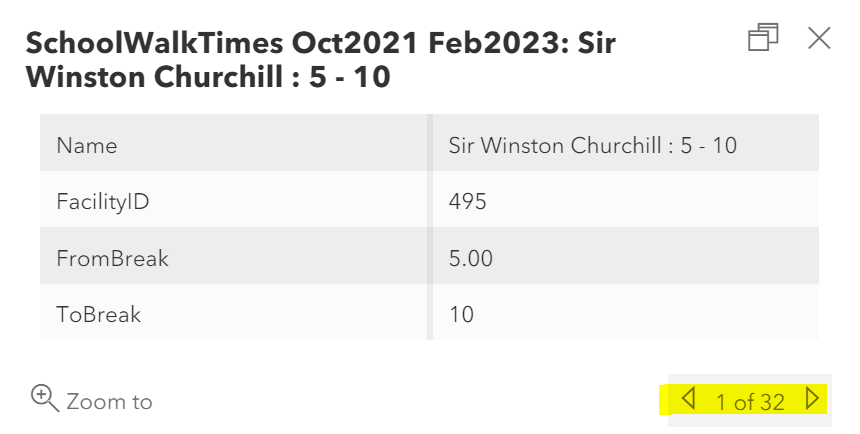 Questions for Students: What are some features listed on the legend?Street addressesSchools (Catholic and Public elementary, Catholic and Public secondary, Christian, Education centres, Private, College, University, Montessori, Islamic, Other)Crossing GuardTrails (paved multi-use, unpaved multi-use, bicycle lane, singed on road route, on road connection, hiking trail, unmarked dirt trail)School walk times What are some features you notice when you look at the area around your school?How many multi-use trails are available around your school?Find your home on the map and click on the surrounding area. A walk-time box will show up. Scroll through the records using the arrows at the bottom of the box until you see the walk times for your school. How long would it take you to walk/bike  to school? Are you surprised with the findings? Why, or why not. Activity 3: Environmental benefits of active transportation The Transportation Tomorrow study from 2016 looked at travel patterns in Peel Region. A total of 660,200 trips were made by residents.Questions for studentsWhat  stands out to you from this study?This study was completed 7 years ago, do you think the values are similar today?Do you think residents in Peel are trying other modes of travel rather than driving?What would encourage you to walk or cycle more?Graphing exercise with the classHave students complete a survey of their classmates, asking what their main mode of transportation is to/from school. Students complete the table below and calculate the percent distribution by mode of travel.  Are the results similar to the Transportation Tomorrow study?Making an impactAfter completing all the activities in the StoryMap, reflect on how active transportation is important for everyone to learn more about. Think about the health benefits of walking, cycling and being outside instead of getting a drive to school.Have students come up with a list of benefits for active transportation?Enhances physical, mental, and overall healthSupports academic performanceSupports caring for the earth (less cars on the roads)Supports road safety near school zones (less cars on the roads when students walk to school)Reduce costs of driving to schoolReduces Greenhouse Gas Emissions (GHG)Students are ready to go and learn after walking to schoolStudents get to experience all the different seasons throughout the yearStudents get to know their neighbourhoodStudents become more independent and responsible Questions for studentsHow could you promote active transportation at your school?What does active school travel mean to you?Optional Extension Activities In groups or as a whole class come up with some action items that your school community can do that promotes active transportation. Refer to the StoryMap to learn about yearly campaigns and for some helpful tips to start you off.Organize a dedicated day for getting students walking to school (ex Walking Wednesday’s)Participate in yearly events at your school (Pedestrian Safety Month, Winter Walk Month, Bike to School Week, Bike Month etc.,)Hold a walking challenge with your class/school Active Transportation yearly eventsLearn about yearly active transportation events, visit: Active transportation education resources - Region of Peel (peelregion.ca)Pedestrian Safety Month – OctoberWinter Walk Month – FebruaryBike to School Week – May to JuneBike Month – June Eco Club at your schoolPromote active transportation at your schoolGet to earn points towards EcoSchool certificationSet-up walking groups at your schoolJournaling How do you feel being dropped off to school by car, or school bus?How do you feel when you walk, cycle, or scooter to school?School assemblyHave students create videos about active transportation and address why is it important to the school community.Careers in TransportationHave your students research traffic engineering, transportation careers, urban planning and describe the academic and professional experience required for this job. Try getting them to search for transportation specialist, active transportation analyst, transportation planner to expand the search.What kind of professional careers in transportation do you already know about? What kind of roles or responsibilities might exist in transportation careers?Extend your students learningUse a Mapping App that you use on your personal device, have students complete the following:Drop a pin and label the following places on your mapYour home, school, grocery story close to your home, local park, local recreation centre, place of work, and other areas to exploreMeasure the distance between your home and your school, grocery store, park etc.,Would you walk to the grocery store?Would you walk to school?What are those limiting factors that you have for not walking to school?Would you consider taking public transit?Do you know where to find your local city’s bus routes and schedule?City of Brampton | Brampton Transit | Plan your TripMiWay (mississauga.ca) Bus & Train Schedules | Trip Planning | GO TransitAdditional Opportunities for Discussion:Have students draw a map of their neighbourhood and identify areas that may need improvement (i.e., crosswalk on a busy street, more bike lanes, better signs around your community, bike racks at your school).Have students think about a route to a friend’s house or a recreation centre they visit often. Tie in climate change and where can they take active transportation and plan out additional routes and how long it would take.Ask students if they feel encouraged informing future generations of why active transportation needs to become a more dependent use of transportation instead of the use of automobiles?Ask students what are some changes that would need to be made by the Region that they feel will help promote walking and cycling to school? Do they notice some of changes in their neighbourhood now that promotes active transportation (i.e., bike lanes, crosswalks, signage that promotes road safety)?What are some ways students can encourage other members in their community to use active transportation after participating in this module?Have your school or your class create a walking goal, where you can track how many steps every student has taken every day. Up for a competition, open this up for divisions/classes at your school to see who can get the most steps.Ask students if they feel safer driving or walking to school? How can their neighbourhood change?Ask students why is it important to understand road rules and bike lanes?Have students talk about the importance of pedestrian signals and crosswalks in areas of high traffic (i.e., narrow areas that have lots of cars and foot traffic)To learn more about other Region of Peel education programs and resources, visit:Environmental education - Region of Peel (peelregion.ca) Useful Links to share with your students:Vision Zero Strategyhttp://bikebrampton.ca/ http://www.brampton.ca/EN/City-Hall/Council-Committees/Pages/Cycling-Advisory-Committee.aspxhttp://www.bramptoncyclingclub.com/City of Brampton | Community Safety | Community Safety and Well-Beinghttp://www.caledoncyclingclub.com/http://www.creditvalleycyclingclub.com/http://midweekclub.ca/http://www.mbrc.org/http://www.mississaugacycling.ca/https://peelregion.ca/planning-maps/walkandrollpeel/pdfs/10-step-handbook-high-school-bike-proj.pdf Peel EcoSchools - Toronto and Region Conservation Authority (TRCA)  Active transportation education resources - Region of Peel (peelregion.ca)Appendix 1 – StoryMap Legend Curriculum ConnectionsModuleIn  this module, students will:School Active Transportation Learn about Vision ZeroLearn about active transportation and the infrastructure that supports itExplore walking routes in their neighbourhoodMap out their trip to schoolLearn about behaviours that make travelling on Peel roads saferLearn how active transportation promotes a healthy lifestyle and healthy environment Road InfrastructureDefinitionPedestrian push buttonsAre easy to reach and press.Trigger a walk signal. CrosswalksAre a marked part of the road where pedestrians may cross an intersection.Cyclists are required to dismount and cross by walking.Vehicles must come to a full stop when pedestrians are crossing at a crosswalk.Bike lanesAre marked sections of road for use by cyclists.Run alongside the road, next to the curb.Let cyclists ride at preferred, comfortable pace without worrying about slowing down other vehicles on the road.CrossridesAre defined spaces on the road where cyclists can stay on their bikes while crossing through intersections. They may be located where multi-use trails or bike lanes cross a road.Have specific street signage, signal heads, and symbols.Can be combined with pedestrian crosswalks to encourage both modes of active transportation.Multi-modal pathwaysAre physically separated from motor vehicles and are wide enough to support pedestrians and cyclists.Peel Region has an extensive network of multi-modal pathways that provide opportunities for residents to walk or cycle for recreation or for travel.DriverPassengerTransitGo TrainWalk & CycleOtherMode of Travel63%13%8%4%8%5%Median Trip Length (km)8.9km3.4km10.4km27.7kmN/AN/AMain mode of transportation to/from schoolTally (# students)% Distribution by travel modeDrive Carpool Public transitWalkCycle/ScooterOtherTOTALExpand the map area 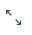 Legend 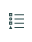 Search functionViewing Modes:Preview on PhonePreview on TabletPreview on DesktopPreview on FullscreenX Exit out of Window  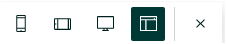 Schools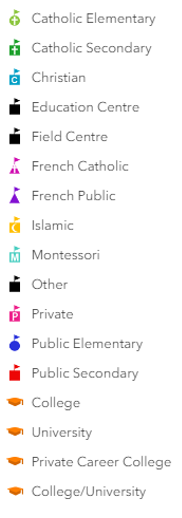 Trails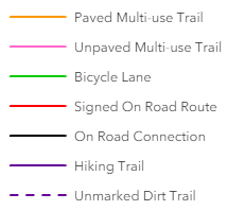 School Walk/Bike (Minutes)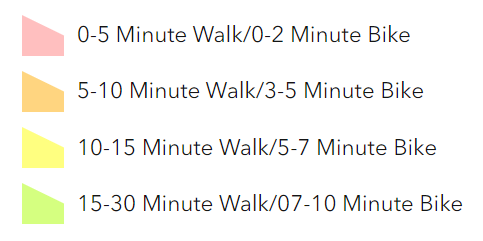 GradeSubject & UnitStrandSpecific Expectations9GeographyInteractions in the Physical Environment (Academic)B1.2Analyse interrelationships between Canada’s physical characteristics and various human activities that they support (eg. Transportation).9GeographyChanging Populations (Academic)D3.1Describe patterns of population settlement in Canada and assess the importance of various factors in determining population size, distribution, and density (eg. Connections to transportation.9GeographyLiveable Communities (Academic)E1.2Analyse the sustainability of existing and proposed transportation systems, and assess options for their future development (e.g., widening highways, creating high occupancy vehicle lanes, creating bike lanes).9GeographyLiveable Communities (Academic)E1.4Analyse factors that affect the social and economic sustainability of communities (e.g. investment in infrastructure, such as transportation)9GeographyLiveable Communities (Academic)E1.5Propose courses of action that would make a community more sustainable.9GeographyLiveable Communities (Academic)E3.1Analyse the characteristics of different land uses in a community, explain how these characteristics and their spatial distribution affect the community (e.g., size and distribution of transportation corridors).9Geography Liveable Communities (Applied)E1.3Describe ways in which communities can improve their environmental sustainability (e.g. addition of bike lanes to major roadways).9Geography Liveable Communities (Applied)E2.3Explain how changes in land use can affect the growth or decline of different parts of a community.9Geography Liveable Communities (Applied)E3.1Describe different types of land use within their community 9, 10Geography, History and Civics (Politics)Interactions in the Physical EnvironmentThis strand develops students’ understanding of how natural phenomena and events influence their daily lives. They will analyse the role of physical systems and processes in shaping the natural environment and the many ways in which the natural environment influences the types of human activity that take place in Canadian communities. Students will also analyse the effects that human activities, such as transportation, recreation, and industrial processes, have on the Earth’s physical systems and processes.9,10Geography, History and Civics (Politics)The Geographic Inquiry ProcessAField studies may include, but are not limited to, studies in local neighbourhoods, school grounds, and various sites that allow students to explore different land uses (e.g., recreational, commercial, industrial, and transportation uses).9,10Geography, History and Civics (Politics)OverviewBThis course examines interrelationships within and between Canada’s natural and human systems and how these systems interconnect with those in other parts of the world. Students will explore environmental, economic, and social geographic issues relating to topics such as transportation options, energy choices, and urban development. Students will apply the concepts of geographic thinking and the geographic inquiry process, including spatial technologies, to investigate various geographic issues and to develop possible approaches for making Canada a more sustainable place in which to live9,10Geography, History and Civics (Politics)OverviewE.1People have a role in determining the sustainability of human systems, such as food production and transportation, within Canadian communities.9GeographyGeographic Inquiry and Skill Development (Academic)A2.4Identify careers in which a geography background might be an asset (e.g., urban planner, emergency preparedness coordinator, land surveyor, GIS technician, transportation logistics coordinator, forester, politician, community events organizer)9GeographyThe Physical Environment and Human Activities (Academic)B1.2Analyse interrelationships between Canada’s physical characteristics and various human activities that they support (e.g., mountainous landforms support recreation; water bodies and flat land facilitate urban development and transportation)9GeographyThe Physical Environment and Human Activities (Academic)B1.3Sample Question:  “How might a warmer climate affect the skiing industry or the maple syrup industry in southern Ontario or grain farming on the Prairies?” “How do environmental changes affect plants and animals? What are some plants and animals that are now at risk or may become so because of environmental changes?” “How does a change in permafrost affect transportation and infrastructure?” “What influence might warmer temperatures and more frequent severe storms have on high-density urban centres in Canada?” “How can communities respond to shoreline erosion?”9Geography Population Issues (Academic)D1.1Analyse the impact of selected population trends on people living in Canadian communities (e.g., aging population increases demand for health care and institutional support; increasing population density affects housing, job, and transportation needs; increased number of working parents with responsibilities for both child and elder care affects family life and housing needs; neighbourhoods that consist largely of a single ethnic or cultural group pose challenges to social integration; growth of First Nations, Métis, and Inuit populations increases need for education, housing, health care, infrastructure, and resolution of land claims and rights disputes) and their implications for the future (e.g., aging population will further increase demand for health care, retirement housing, and transit support; increased diversity of newcomers will increase demand for language training)9Geography Demographic Patterns and Trends (Academic)D3.1Describe patterns of population settlement in Canada (e.g., linear, scattered, clustered), and assess the importance of various factors in determining population size, distribution, and density (e.g., landforms; climate; proximity to food and water sources; connections to transportation, communications, energy, and economic networks)9Geography Demographic Patterns and Trends (Academic)D3. 1Sample questions: “Where do people live in Canada and why?” “What pattern or patterns do you see in the location of First Nations reserves across Canada? What are some factors that account for the location of reserves?” “What are some physical factors that may influence the location of a settlement?” “How might access to various forms of transportation influence the development and density of communities? How would a settlement pattern influenced by highway routes differ from one influenced by flight routes?” “What’s the difference between a town, a city, and a census metropolitan area (CMA)? Why might a city prefer to be called a town?” “Why do some settlements grow into large metropolitan areas and others stay as small towns?”9Geography Demographic Patterns and Trends (Academic)D3.2Identify factors (e.g., job opportunities, accessibility of transportation and communication networks, availability of social services, availability of natural resources, cultural attitudes) that influence the demographic characteristics of settlements across Canada (e.g., ethnic composition, age-sex distribution, types of employment, levels of education)9Geography The Sustainability of Human Systems (Academic)E1.2“What are the costs and
benefits of air travel? How do carbon offset
programs mitigate the environmental impact of air travel? Are they enough?” “How can changes in transportation systems help to control urban
sprawl?” “Why might some communities consider creating a bike lane as an alternative to widening a roadway? Why might this option be better in some communities than others?”9Geography The Sustainability of Human Systems (Academic)E1.4Analyse factors that affect the social and
economic sustainability of communities (e.g., diversified economy; investment in public services and infrastructure, such as transportation networks, health and social services, recreational and cultural facilities; educational opportunities; recognition of heritage; diverse neighbourhoods)9Geography Impacts of Urban Growth (Academic)E2.3Using spatial skills: Official plans provide
abundant opportunities for examining planning strategies within a local context. For example, students can assess the extent to which features, such as green belts, park areas, and bike lanes, that reduce the impact of urban sprawl on natural systems have been incorporated in the plan. They can analyse infrastructure needs and capacity (e.g., the number of access roads, water mains, gas lines, or sewage facilities) to determine whether existing infrastructure is sufficient to meet the needs of a locality, or whether infrastructure should be expanded or
population growth capped. They can also create their own maps to determine where water and waste management sites should be located or transportation access provided.9Geography Characteristics of Land Use in Canada E3.1Analyse the characteristics of different land
uses in a community (e.g., size and distribution of transportation corridors, differences in residential types, location of industrial land), and explain how these characteristics and their spatial distribution affect the community9Geography The Use of Natural Resources (Applied)C3.1Identify the natural resources needed to
produce and distribute a product that is used  in the everyday lives of people living in Canada (e.g., raw materials, resources used in production and transportation)9Geography The Use of Natural Resources (Applied)C3.4Describe how energy is used in Canada (e.g., transportation, residential use, industrial use)9Geography The Use of Natural Resources (Applied)C3.4Sample questions: “How do different types of transportation vary in their usage of energy?” “What types of energy do you use in your day-to-day living, and for what purposes?”9Geography Population Characteristics (Applied)D3.1Using spatial skills: Students can use GIS
to identify correlations between population
settlements and characteristics such as transportation routes, physical features, industries, and resources. A different size of symbol based on various statistical intervals, can be used to illustrate the relative size of different populations.
Students can also create an annotated thematic map to highlight characteristics associated with different sizes of settlements across Canada. 9Geography Sustainable Communities (Applied)E1.3Using spatial skills: Students may create maps and diagrams to illustrate the changes they would make to a community in order to make it more environmentally sustainable (e.g., changes
in transportation, land use, buildings).9Geography Impacts of Land Use (Applied)E2.1Sample questions: “Why are many communities built on the shoreline of a body of water? What are the benefits for these communities? What are the risks?” “How does surrounding farmland
support a community, and what stresses might the community place on the farmland? How might the loss of nearby farmland affect a community?” “What are some of the ways in which activities within communities affect air and water quality locally and further afield?” “Which type of environment best suits the way
you would like to live: urban, suburban, or
rural?” “Which natural and built characteristics (e.g., climate, resources, landscape, water bodies; transportation networks, industries, social and cultural amenities, architecture, recreational
areas) would you include in a list of criteria
for selecting an ideal place to live?”9Geography Impacts of Land Use (Applied)E2.2Sample questions: “Are recreational areas
close to the residential areas?” “Do public
transportation routes provide easy access to commercial areas?” “Is residential land located near industrial spaces?” “Are sewage treatment plants next to recreational land?” “If you were
to redesign your community, would you change the patterns of land use in any way?”9Geography Impacts of Land Use (Applied)E2.3Explain how changes in land use can affect
the growth or decline of different parts of a
community (e.g., new suburban malls can drain business from downtown stores and lead to the decline of a community’s central core; replacing an old industrial district with retail or recreational development, adding additional transportation capacity, new cultural institutions, amenities,
industrial parks can stimulate growth)9Geography Patterns of Land Use (Applied)E3.1Describe different types of land use within
their community (e.g., commercial, transportation, industrial, residential, institutional, recreational, agricultural, open space), and explain reasons
for their location9Geography Patterns of Land Use (Applied)E3.2Describe spatial distribution patterns for
human systems and services in their community (e.g., infrastructure components, such as transportation and energy networks, communication towers,
water and waste facilities)9Geography Patterns of Land Use (Applied)E3.2Using spatial skills: Official plans are useful
for identifying how transportation routes, hydro lines, and other infrastructure corridors are distributed and relating their location to other land uses9Geography Patterns of Land Use (Applied)E3.3Identify spatial connections between human systems and services in their community and the broader regional, national, and/or global networks to which they belong (e.g., food distribution, communications, transportation, and energy networks)9Geography Patterns of Land Use (Applied)E3.3Using spatial skills: Students can create
maps to illustrate connections between various communities and other regions and networks, such as farming regions and transportation and energy networks.10History Social, Economic, and Political Context (Applied)B1.2Identify some major developments in science and/or technology and applications of scientific/technological knowledge during this period, and assess their significance for different individuals, groups, and/or communities in Canada, including First Nations, Métis, and/or
Inuit individuals and/or communities (e.g., the impact of: new military technologies on Canadian soldiers; developments in mechanization on Canadian farmers; developments in transportation
and communication, such as those related to cars, radios, or motion pictures, on the recreational activities of some Canadians; insulin and/or other medical developments on the health of people in Canada)10History Social, Economic, and Political Context (Applied)B1.2Identify some major developments in science and/or technology and applications of scientific/technological knowledge during this period, and explain their significance for different people in Canada, including First Nations, Métis, and/or
Inuit individuals and communities (e.g., the impact that military technology such as the Ross rifle had on Canadian soldiers in World War I; the significance of developments in transportation such as airplanes and automobiles for rural Canadians or people involved in manufacturing; the impact of the development of insulin on
Canadians with diabetes)10History Social, Economic, and Political Context (Applied)E1.5Sample questions: “How has the moratorium on cod fishing affected the lives of people in Atlantic Canada?” “How have governments in Canada responded to the issue of cyberbullying?” “How have governments in Canada responded
to issues around texting when driving and/or other forms of distracted driving?”10Civics and Citizenship (Open) Political Inquiry A1.1Formulate different types of questions to
guide investigations into issues, events, and/or developments of civic importance (e.g., factual questions: What form of government does Canada have? What are my rights and responsibilities as
a citizen in my local community? Comparative questions: What are the similarities and differences in the positions of stakeholder groups on an issue related to local transit in Ontario? causal questions: If I were to implement this plan of action, what impact might it have on my
community?)10Civics and Citizenship (Open) Civic Issues, Democratic ValuesB1.1Sample questions: “What are some privacy or safety issues related to the use of social media? Do they have an impact on the way you or your friends use social media?” “What positions are being voiced in your community with respect to a local transit issue?” “What are some different
views on the privatization of aspects of the
health care system in Canada?” “What are some considerations that affect people’s consumer choices? Why might people who favour free trade and those who favour fair trade differ in the criteria they use when making these choices?” 10Civics and Citizenship (Open) Civic Contributions C1.3Sample questions: “In what ways does using
public transit, biking, or carpooling contribute to the common good?” “What are some significant changes in your local community that have been brought about as a result of citizen action?” “What impact can consumers’ choices have on
the natural environment?”11Geography Travel and TourismD1.1Sample question: "What services do travellers want to have access to at a location? How might these differ, depending on a traveller’s age or gender or the purpose of his or her trip?11Civics Politics in Action: Making a ChangeD.1.1What factors do you need to consider when deciding how a problem should be addressed? Whose viewpoints should you consider? Who will benefit from a proposed solution to a problem? Will anyone be adversely affected by it?11Geography Introduction to Spatial TechnologiesC2.2Sample question: "How can spatial technologies be used to help promote environmental sustainability in a community?"12Geography World Issues: A Geographic AnalysisC2.2Sample question: "How might the environmental choices we make today have an impact on the world tomorrow?"12Geography: Urban Patterns and Population IssuesB.1.1Sample question: "What makes a community liveable?"12Geography Living in a Sustainable WorldD.1.1Sample question "Why might there be conflicting strategies for reducing the human impact on the environment?"